МЕРЫ ПОДДЕРЖКИ ДЛЯ ОРГАНИЗАЦИЙ И ИНДИВИДУАЛЬНЫХ ПРЕДПРИНИМАТЕЛЕЙ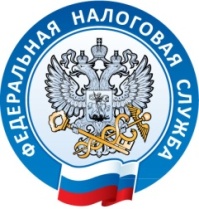 ФНС России по поручениям Президента и Правительства Российской Федерации реализовала меры поддержки налогоплательщиков на время снижения деловой и потребительской активности на фоне распространения коронавирусной инфекции. Данные меры закреплены в Постановлении Правительства Российской Федерации от 2 апреля 2020 года №409 «О мерах по обеспечению устойчивого развития экономики».1. Приостановлены проверкиДля всех налогоплательщиков приостанавливается до 31 мая включительно:не будет решений о проведении выездных и повторных выездных налоговых проверок;приостановлены уже назначенные выездные и повторные выездные налоговые проверки;приостанавливается проверка расчета и уплаты налогов по сделкам между взаимозависимыми лицами;не проводятся или приостанавливаются проверки соблюдения валютного законодательства - кроме случаев, когда нарушения уже выявлены и если срок давности для привлечения к административной ответственности — до 01.06.2020.не составляются акты и решения налоговых органов в рамках выездных (повторных выездных) налоговых проверок;приостанавливается срок рассмотрения возражений на акты налоговых проверок.Если налогоплательщик не представит документы или сведения по запросу налоговой инспекции, его не оштрафуют по статье 126 НК РФ. Эта мера действует для тех случаев, когда срок представления документов пришелся на период с 1 марта по 31 мая 2020 года.2. Приостановлены меры взыскания в отношении субъектов МСПДо 1 мая 2020 года для бизнеса из реестра МСП не будут применяться меры взыскания задолженности. Это значит, что ИП или организациям не пришлют требование с начисленными пенями и штрафами, не спишут задолженность и не заблокируют расходные операции по расчетному счету.3. Не принимаются решения о банкротствеС 16 марта ФНС России не принимает решения о банкротстве во исполнение решений оперативного совещания Председателя Правительства Российской Федерации М.В. Мишустина.4. Продлены сроки сдачи отчетностиДополнительные меры поддержки для организаций и ИП в наиболее пострадавших отрасляхЕсть отрасли, которые в период распространения коронавирусной инфекции больше всего пострадали от ограничений и снижения деловой активности.Перечень таких отраслей утвержден Правительственной комиссией по повышению устойчивости развития российской экономики (далее – Перечень). К ним относятся:Авиаперевозки, аэропортовая деятельность, авиаперевозкиКультура, организация досуга и развлеченийФизкультурно-оздоровительная деятельность и спортДеятельность туристических агентств и прочих организаций, предоставляющих услуги в сфере туризмаГостиничный бизнесОбщественное питаниеДеятельность организаций дополнительного образования, негосударственных образовательных учрежденийДеятельность по организации конференций и выставокДеятельность по предоставлению бытовых услуг населению (ремонт, стирка, химчистка, услуги парикмахерских и салонов красоты).Для бизнесов в этих отраслях предусмотрены дополнительные меры поддержки.1. Перенесены сроки уплаты налогов2. Перенесены сроки уплаты страховых взносов для микропредприятий3. Введен мораторий на возбуждение дел о банкротствеС 3 апреля до 3 октября 2020 года введен мораторий на возбуждение дел о банкротстве. Он действует только для налогоплательщиков, включенных в Перечень.4. Приостановление мер взысканияПрименение мер взыскания приостанавливается до 1 мая 2020 года в отношении плательщиков, включенных в Перечень.Для приостановления мер взыскания налогоплательщикам не требуется дополнительно подавать заявления.Меры взыскания приостанавливаются с 25 марта 2020 года. Решения, принятые ранее, отозваны не будут. 5. Дополнительные основания отсрочки (рассрочки) Отсрочка или рассрочка по уплате налога — это изменение срока уплаты налога по заявлению налогоплательщика. Если есть основания для отсрочки или рассрочки, нужно подать заявление вместе с подтверждающими документами в налоговый орган по месту нахождения или учета.Отсрочку или рассрочку можно получить по платежам со сроками уплаты в 2020 году, кроме НДПИ и акцизов. При этом должно выполняться хотя бы одно из следующих условий:Доход снизился более чем на 10%, или доход от операций по нулевой ставке НДС уменьшился более чем на 10%.Есть убыток за отчетные периоды 2020 года, хотя за 2019 год убытка не было.Узнать более подробную информацию о реализованных мерах поддержки налогоплательщиков в период распространения коронавирусной инфекции, а также проверить входит ли Ваш бизнес в список пострадавших отраслей можно на официальном сайте ФНС России www.nalog.ruв разделе «Коронавирус: меры поддержкии бизнеса».Вид отчетностиНа сколько продлен срок представленияНалоговые декларации по НДС за 1 квартал 2020 годадо 15 мая 2020Расчеты по страховым взносам за 1 квартал 2020 годадо 15 мая 2020Отчетность, которая должна быть сдана с марта по май 2020 года:все налоговые декларации и расчеты по авансовым платежам (кроме НДС и расчетов по страховым взносам),расчеты сумм НДФЛ (форма 6-НДФЛ),налоговые расчеты о суммах выплаченных иностранным организациям доходов и удержанных налогов,бухгалтерская (финансовая) отчетность.на 3 месяцаФинансовая информация, предоставляемая организациями финансового рынка (ОФР) о клиентах-иностранных налогоплательщиках за 2019 отчетный год и предыдущие отчетные годына 3 месяцаЗаявления о проведении налогового мониторинга за 2021 годна 3 месяцаДокументы или информация по требованию, полученному с 1 марта до 31 мая 2020 годапо требованиям по НДС — срок продлен на 10 рабочих днейпо другим требованиям — срок продлен на 20 рабочих днейВид налогаНа сколько продлен срок уплатыНалог на прибыль, УСН, ЕСХН за 2019 годна 6 месяцевНалоги (авансовые платежи по налогам) за март и 1 квартал 2020 годаИсключения: НДС, НПД, НДФЛ, уплачиваемые через налогового агента. Для них срок не переноситсяна 6 месяцевНалог по патентной системе налогообложения, срок уплаты которого приходится на 2 квартал 2020 годана 4 месяцаНалог (авансовый платеж по налогу) за апрель-июнь, полугодие (2 квартал) 2020 года. 

Исключения: НДС и НДФЛ, уплачиваемые через налогового агента. Для них срок не переноситсяна 4 месяцаНДФЛ для ИП за 2019 год со сроком уплаты до 15 июля 2020 годана 3 месяцаАвансовый платеж
по транспортному налогу, налогу на имущество организаций и земельному налогу за 1 квартал 2020 годадо 30 октября 2020Авансовый платеж
по транспортному налогу, налогу на имущество организаций и земельному налогу за 2 квартал 2020 годадо 30 декабря 2020Вид взносовНа сколько переносится срок уплаты взносовСтраховые взносы за март—май 2020 годана 6 месяцевСтраховые взносы за июнь—июль 2020 годана 4 месяцаСтраховые взносы, исчисленные с суммы дохода ИП, превышающей 300 000 рублей, подлежащие уплате не позднее 1 июля 2020 годана 4 месяца